			JUIN 2018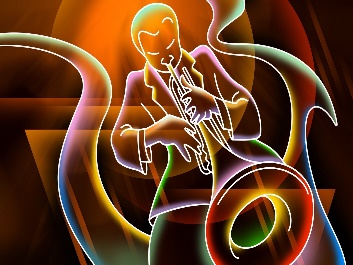 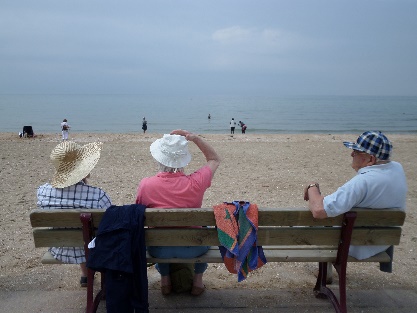 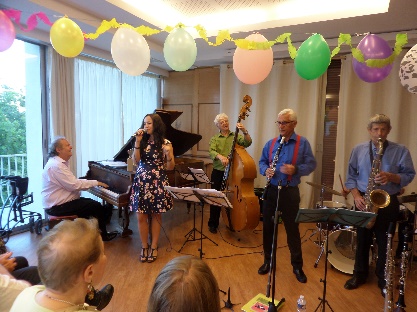 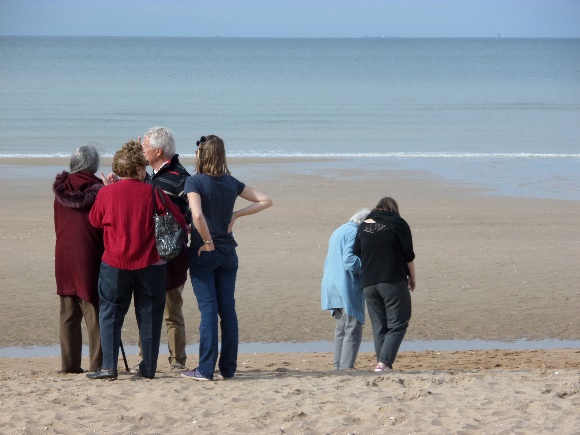 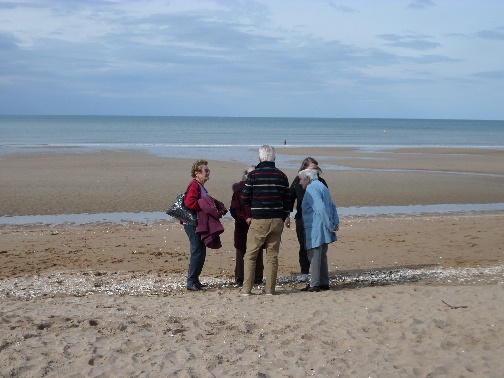 Vendredi 1erGymnastique douce15h001er étageSamedi 2Dimanche 3Cinéma « La Vache »15h001er étageLundi 4Atelier « Balcons fleuris »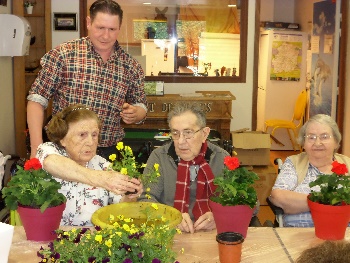 14h30Salle animationMardi 5Atelier relaxation15h301er étageMercredi 6Dictée15h00Salle animationJeudi 7Sortie HOULGATE7h00/20h007h00/20h00Vendredi 8Gymnastique douce15h001er étageSamedi 9Dimanche 10Lundi 11SILVERFIT15h00Salle AnimationMardi 12Atelier relaxation15h301er étageMercredi 13Diaporama par Mr Faget «  La nouvelle Calédonie »15h001er étageJeudi 14SOIREE JAZZ20h001er étageVendredi 15Gymnastique douce15h001er étageSamedi 16Dimanche 17Cinéma 15h001er étageLundi 18Sortie à préciser14h00Mardi 19Atelier relaxation15h301er étageMercredi 20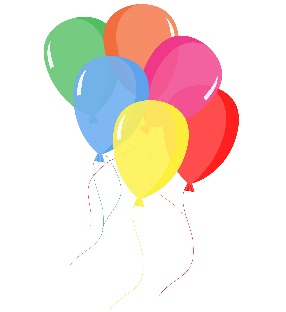 Anniversaires avec Gérard Curci et fête pour les 100 ans de Mme Lamarre15h001er étage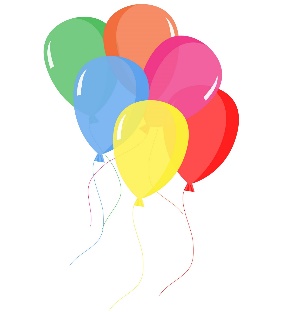 Jeudi 21MESSE16h301er étageVendredi 22Gymnastique douce15h301er étageSamedi 23Dimanche 24Lundi 25Concert classique par F.Cornu15h001er étageMardi 26Atelier relaxation15h301er étageMercredi 27Grand Loto14h30Salle animationJeudi 28Promenade en calèche adaptée (voir feuille avec horaires de départ)Promenade en calèche adaptée (voir feuille avec horaires de départ)Promenade en calèche adaptée (voir feuille avec horaires de départ)Vendredi 29Gymnastique douce15h00Salle animationSamedi 30